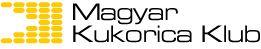 www.magyarkukoricaklub.hu 8152 KőszárhegyKazinczy Ferenc utca 12.magyarkukoricaklub@me.commobil telefon: 36 (06) 20 9 442 361Tisztelt Kollégák!Tárgy: tanulmányút az Amerikai Egyesült Államokba, 2016. augusztus 28. – szeptember 4.A Magyar Kukorica Klub mintegy 15 fő részvételével „A Nagy Termés Nyomában” címmel tanulmányutat hirdet az Amerikai Egyesült Államokba azzal a céllal, hogy a versenyképes gazdálkodáshoz és a Kukorica Termésversenyben való sikeres részvételhez szükséges ismereteket gyarapítsuk.Az út tervezett programjában szerepel:Farm Progress Show (Boone, IA, Amerika legnagyobb mezőgazdasági gépkiállítása)Az új világrekordot (33,4 t/ha) felállító és néhány további, az Amerikai Kukorica Termésversenyben sikeresen szereplő farmer meglátogatásaMezőgazdasági szaktanácsadás rendszere és gyakorlata az Egyesült ÁllamokbanA gabonafélék és a szója felhasználásának, világkereskedelmének tanulmányozása.Az út önköltséges, a részvétel irányára 1000 000 Ft (azaz egymillió) Ft. Az ár főként a nemzetközi és belföldi utazások során felmerülő repülőjegyek bekerülési költségétől, a résztvevők száma alapján elérhető repülési és szállodai költség kedvezményektől függ. (A repülést „economy class”, a szállodákat ***-os minőségben igényeljük). A részvételi költségeket, amennyiben a jelentkező nem terheli át másra (Pl.: Cég/Intézmény rendeli meg az utat, de nem terheli tovább a küldött személyre), nem Áfa-köteles. A végleges költség nem tartalmazza a rendszeres étkezések és külön-programok, rendezvény-jegyek árát, hogy az út során a mozgási és módosítási lehetőségekkel szabadabban rendelkezhessünk.Az utazás idegenforgalmi szolgáltatásainak megszervezésével utazási irodát bízunk meg, a szakmai programok szervezésében részt vesz az NCGA (Amerikai Kukoricatermesztők Szövetsége) és az USGC (Amerikai Gabona Tanács).Az utat elsősorban a Magyar Kukorica Klub tagjainak és a Kukorica Termésverseny résztvevőinek szervezzük, de szívesen látjuk azokat is, akik az utazási programmal kapcsolatos témák iránt érdeklődnek, elfogadják a részvételi szabályzatot (ezt a jelentkezési lappal együtt küldjük meg). A „nem klubtag”-tól érkező jelentkezéseket akkor fogadjuk be, ha legalább egy résztvevő klubtag ajánlotta, illetve legalább két nem utazó klubtag ajánlásával rendelkezik. A részvevő klubtagok és versenyzők egy fő családtagot hozhatnak magukkal teljes költségvállalással. A résztvevő (nem szakmabeli) családtagok részére külön programot nem áll módunkban szervezni. A jelentkezések határideje a költségek időbeni rögzítése és a társszervezők tájékoztatása érdekében 2016. április 30. Mindazok számára, akik a fenti határidőig jelentkeznek, Jelentkezési Lapot küldünk, s a kiválasztott utazási iroda ez alapján köti meg vele az utazási szerződést. Jelentkezni, további jelentkezést benyújtani, és a jelentkezést kötbérmentesen módosítani vagy lemondani az utazási szerződésben megadott feltételekkel és határidőig lehet. A jelentkezéseket beérkezési sorrend szerint fogadjuk be mindaddig, amíg a jelentkezési létszám felső határát el nem érjük. Ezután már csak visszamondás esetén, pótjelentkezéssel lehet részt venni a tanulmányúton. Az utazási irodával megkötött megállapodás csak feltételesen visszaigényelhető biztosíték-letételt is fog tartalmazni.Az eddig jelzett (nem minden esetben Jelentkezési Lappal is alátámasztott) utazások az mutatják, hogy a tervezett létszám hamarosan feltöltődik. Ezért kérjük, a Jelentkezési Lapok mielőbbi visszaküldését!Az utazás előkészítése során a jelentkezőknek folyamatos tájékoztatást adunk a szervezés állásáról, a programokban hasznos, élvezetes részvételhez szükséges szakmai, kulturális, gazdasági és gazdaságpolitikai ismeretekről. Bővebb tájékoztatást a Jelentkezési Lap tartalmaz.A fenti e-mail címen várjuk a Jelentkezési Lap kiküldésére vonatkozó kéréseket!Kőszárhegy, 2016. 01. 18.Üdvözlettel:dr. Szieberth Dénes
elnökJelentkezési LapTárgy: Tanulmányút, Észak Amerikai Egyesült ÁllamokKelt: ………………………………….., 2016.,………………,hó, ……………….napaláírásCél: USA, a világrekord kukoricatermés beállítója és más sikeres termesztők meglátogatása a genetikai potenciál kihasználására irányuló gyakorlat tanulmányozása céljából, a világkereskedelem irányainak és az USA-beli szaktanácsadási rendszer tanulmányozása.A programban a Boone-i Farm Progress Show meglátogatása is szerepel.Tervezett időszak:2016. augusztus 28 – szeptember 4.Szervező:Magyar Kukorica Klub EgyesületTársszervezők: NCGA (Kukoricatermesztők Nemzeti Szövetsége, USA), USGC (Amerikai Gabona Tanács, USA)UtazásszervezőAB Agro Utazásszervező Iroda, BudapestKöltségviselőJelentkező viseli a tanulmányút rá eső költségeit, amely magában foglalja a Szervező részéről küldött egy fő szakmai és szaknyelvi kísérő költségét isRészvételi szabályokAz utazás szervezője mindent megtesz, hogy a meghirdetett program és az utazás során felmerülő, az út céljával összeegyeztethető kívánságok a lehető legteljesebb mértékben teljesüljenek. Az út során – az általános szabályok betartása mellett – általában a csoport egyhangú, ha adott kérdésben mindenki elfogadja, többségi – a csoport akarata, kockázati elemeket is tartalmazó kérdésekben a programvezető akarata érvényesül.Az utazás résztvevője tudomásul veszi, hogy szakmai társas utazáson vesz részt, előre eltervezett programpontokkal. Az utazásig hátra lévő időben felkészül a várható szakmai és helyi szokásokra vonatkozó információk fogadására, saját magában felmerülő szakmai és utazási feltételekkel összefüggő kérdésekben konzultációt kezdeményez. Elfogadja, hogy az út tartama alatt az út programján csak váratlanul kialakuló körülmények hatására (Vis Major), vagy a résztvevők közös akaratával lehet változtatni (a fent részletezett módon). Elfogadja, hogy az út során alkalmazkodik a Klub által küldött programvezető iránymutatásaihoz, semmilyen módon nem zavarja a résztvevők kényelemérzetét, alkalmazkodik a helyi szokásokhoz és szabályokhoz, nem akadályozza a program teljesülését.Az utazás során minden olyan felmerülő költséget, amelyet nem tartalmaz az utazásra befizetett összeg, a résztvevők egyénileg viselik. Várható költség:1000000 (egy millió) Ft/fő (tájékoztató jelleggel)Jelentkező neveÚtlevél számaLakcím, telefon, e-mail címNyilatkozatAlulírott nyilatkozom, hogy a fentieket megismertem, s annak tudatában jelentkezem az útra, hogy a szabályokat betartom és az út szerződésben foglalt összes rám eső költségét viselem, semmilyen módon nem teszek kísérletet olyan költségek visszakövetelésre, amelynek lemondási határidőn túli visszakövetelésére az utazási szabályok szerint nincs mód. 